Nombre del alumn@:_____________________________________________________________________________________________________________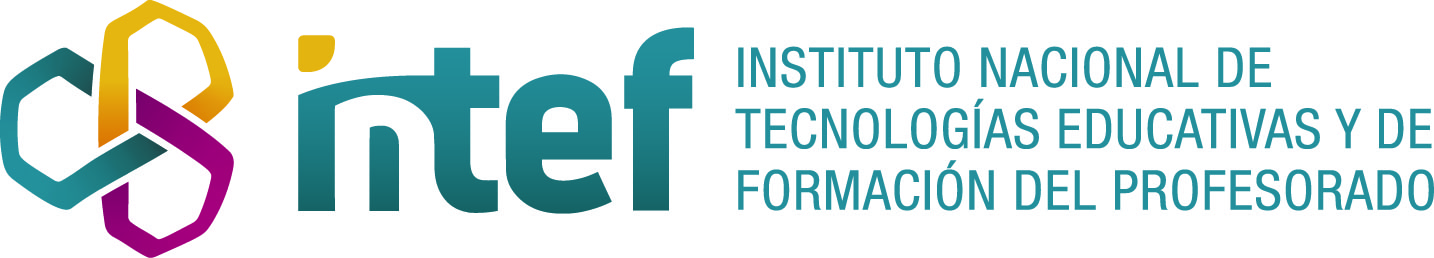 RÚBRICA “SALUDAR-DESPEDIRSE”ASPECTOS321SALUDOSe refiere al grado de adquisición de la compresión de este contenido.15%Comprende y sabe explicar qué es un saludo. Además pone diversos ejemplos.Comprende qué es saludar, pero no sabe explicarlo.No comprende qué son los saludos o no sabe poner ejemplos.DESPEDIDA
Se refiere al grado de adquisición de la compresión de este contenido.15%Conoce, explica y pone ejemplos de fórmulas de despedida. Conoce, pero no explica o no pone ejemplos de despedidas.No conoce qué es despedirse, ni sabe poner ejemplos de despedidas.COMPETENCIA DIGITAL
Se refiere a la capacidad del alumno para desenvolverse con soltura en la resolución de tareas con el dispositivo digital
20%El alumno es capaz de desenvolverse con soltura con las TIC.Tiene dificultades para utilizar las TIC con las finalidades propuestas.No es capaz de utilizar las TIC con las finalidades educativas propuestas.COMPETENCIA SOCIAL Y CÍVICASe refiere a la capacidad del alumno para respetar: el turno de palabra, silencio, escucha activa…
30%Conoce y sigue las normas básicas para el intercambio comunicativo.Conoce pero no sigue siempre las normas básicas para el intercambio comunicativo.No conoce o no sigue las normas básicas para el intercambio comunicativo.CONCIENCIA Y EXPRESIONES CULTURALESSe refiere al grado de adquisición de esta competencia.10%Conoce diferentes formas de saludarse y sabe indicar a qué cultura o país pertenece.Conoce algunas formas de saludarse en otros paises y culturas.No conoce otras formas de saludarse diferentes a las que utilizamos en nuestra cultura.SENTIDO DE LA INICIATIVA Y ESPÍRITU EMPRENDEDORSe refiere al grado de adquisición de esta competencia.10%Tiene iniciativa y es emprendedor a la hora de realizar las actividades.En ocasiones tiene iniciativa o emprendiduría a la hora de realizar las actividades.No tiene iniciativa ni emprendiduría en la realización de las actividades.